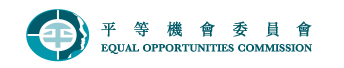 EQUAL OPPORTUNITIES COMMISSIONਈਕਵਲ ਆਪਰਟਿਊਨਿਟੀਜ਼ ਕਮਿਸ਼ਨENQUIRY FORMਪੁੱਛਗਿੱਛ ਫਾਰਮਨੋਟ ਕੀਤੇ ਜਾਣਯੋਗ ਗੱਲਾਂ:-ਕਿਰਪਾ ਕਰਕੇ ਭਰੇ ਹੋਏ ਫਾਰਮ ਨੂੰ ਡਾਕ ਜਾਂ ਫ਼ੈਕਸ ਰਾਹੀਂ ਇੱਥੇ ਭੇਜੋ: Equal Opportunities Commission, 16/F., 41 Heung Yip Road, Wong Chuk Hang, Hong Kong; ਫੈਕਸ ਨੰਬਰ: 2106 2324। ਇਹ ਫਾਰਮ ਕੇਵਲ ਵਿਤਕਰੇ ਨਾਲ ਸਬੰਧਿਤ ਆਰਡੀਨੈਂਸਾਂ ਬਾਰੇ ਪੁੱਛਗਿਛ ਕਰਨ ਲਈ ਹੈ।ਵਿਤਕਰੇ ਨਾਲ ਨਾ ਸਬੰਧਿਤ ਆਰਡੀਨੈਂਸਾਂ ਬਾਰੇ ਹੋਰ ਪੁੱਛਗਿੱਛ ਲਈ, ਕਿਰਪਾ ਕਰਕੇ "ਸਾਨੂੰ ਸੰਪਰਕ ਕਰੋ/ਫੀਡਬੈਕ ਫਾਰਮ" ਦੀ ਵਰਤੋਂ ਕਰੋ ਇਸ ਫਾਰਮ ਨੂੰ ਈ ਓ ਸੀ (EOC) ਦੀ ਵੈਬਸਾਈਟ 'ਤੇ ਦੇਖਿਆ ਜਾ ਸਕਦਾ ਹੈ। ਕਿਰਪਾ ਕਰਕੇ ਨੋਟ ਕਰੋ ਕਿ ਈ ਓ ਸੀ (EOC) ਦੇ ਪੁੱਛਗਿੱਛ ਦੇ ਲਈ ਦਿੱਤੇ ਜਵਾਬ, ਕਾਨੂੰਨੀ ਸਲਾਹ ਦੇ ਮਕਸਦ ਨਾਲ ਨਹੀਂ ਹਨ।ਇਸ ਪੁੱਛਗਿੱਛ ਫਾਰਮ ਅਤੇ ਪ੍ਰਦਾਨ ਕੀਤੇ ਗਈ ਕਿਸੇ ਹੋਰ ਸਮੱਗਰੀ ਦੀ ਮੂਲ ਕਾਪੀ ਈ ਓ ਸੀ (EOC) ਕੋਲ ਉਪਲਬੱਧ ਹੋਣੀ ਚਾਹੀਦੀ ਹੈ ਅਤੇ ਇਸਨੂੰ ਆਮ ਤੌਰ 'ਤੇ ਪੁੱਛਗਿੱਛ ਕਰਤਾ ਕੋਲ ਵਾਪਸ ਨਹੀਂ ਭੇਜਿਆ ਜਾਵੇਗਾ।ਜਿਸ ਤਰ੍ਹਾਂ ਫਾਰਮ ਵਿਚ ਦਰਸਾਇਆ ਗਿਆ ਹੈ ਸਹਾਇਕ ਜਾਣਕਾਰੀ/ਦਸਤਾਵੇਜ਼ਾਂ ਨੂੰ ਨੱਥੀ ਕੀਤਾ ਜਾ ਸਕਦਾ ਹੈ। ਅੱਗੇ ਦੀ ਜਾਣਕਾਰੀ/ਦਸਤਾਵੇਜ਼ਾਂ ਨੂੰ ਡਾਕ ਰਾਹੀਂ ਜਾਂ ਜਦੋਂ ਸਾਡੇ ਸਟਾਫ਼ ਦੁਆਰਾ ਤੁਹਾਡੇ ਨਾਲ ਸੰਪਰਕ ਕੀਤਾ ਜਾਂਦਾ ਹੈ, ਉਸ ਸਮੇਂ ਵੱਖਰੇ ਤੌਰ 'ਤੇ ਜਮ੍ਹਾਂ ਕਰਵਾਇਆ ਜਾ ਸਕਦਾ ਹੈ। ਵਿਅਕਤੀਗਤ ਡਾਟਾ ਦੀ ਵਰਤੋਂਈ ਓ ਸੀ (EOC) ਦੁਆਰਾ ਇਕੱਤਰ ਕੀਤੀ ਗਈ ਜਾਂ ਰੱਖੀ ਗਈ ਤੁਹਾਡੀ ਵਿਅਕਤੀਗਤ ਜਾਣਕਾਰੀ ਨੂੰ ਗੋਪਨੀਯ ਰੱਖਿਆ ਜਾਵੇਗਾ, ਪਰ ਈ ਓ ਸੀ (EOC) ਹੇਠਾਂ ਦੱਸੇ ਗਏ ਮਕਸਦਾਂ ਦੇ ਲਈ ਇਸ ਤਰ੍ਹਾਂ ਦੀ ਵਿਅਕਤੀਗਤ ਜਾਣਕਾਰੀ ਦੀ ਵਰਤੋਂ ਕਰ ਸਕਦਾ ਹੈ:ਓ. ਤੁਹਾਡੇ ਦੁਆਰਾ ਕੀਤੀ ਗਈ ਪੁੱਛਗਿੱਛ ਅਤੇ ਸ਼ਿਕਾਇਤਾਂ 'ਤੇ ਕਾਰਵਾਈ ਅਤੇ ਫਾਲੋ-ਅੱਪ ਕਰਨਾ; ਅ. ਸਾਡੇ ਕਿਸੇ ਤਰ੍ਹਾਂ ਦੇ ਵੈਧਾਨਿਕ ਕੰਮਾਂ ਨੂੰ ਕਰਨ ਲਈ; ਈ. ਸਾਡੀ ਸੇਵਾ ਦੇ ਵਰਤੋਂਕਾਰਾਂ ਦੀਆਂ ਜ਼ਰੂਰਤਾਂ ਨੂੰ ਪੂਰਾ ਕਰਨ ਲਈ ਸਾਡੀਆਂ ਸੇਵਾਵਾਂ ਵਿਚ ਸੁਧਾਰ ਅਤੇ ਮਾਨੀਟਰਿੰਗ ਲਈ; ਸ.ਸੇਵਾ ਵਿਚ ਸੁਧਾਰਾਂ ਲਈ ਖੋਜ ਕਰਨ ਵਾਸਤੇ; ਹ. ਕਿਸੇ ਦਾਅਵੇ ਦੇ ਸਬੰਧ ਵਿਚ ਈ ਓ ਸੀ (EOC) ਬੀਮਾਕਰਤਾ ਨੂੰ ਸੂਚਿਤ ਕਰਨ ਲਈ ਜਾਂ ਕਿਸੇ ਦਾਅਵੇ ਦਾ ਬਚਾਅਪੱਖ ਰੱਖਣ   ਲਈ ਜਿੱਥੇ ਕਿ ਤੁਸੀਂ ਇਕ ਧਿਰ ਵੱਜੋਂ ਸ਼ਾਮਲ ਹੋ; ਕ. ਸਾਡੀਆਂ ਹੋਰ ਸੇਵਾਵਾਂ ਦੇ ਸਬੰਧ ਵਿਚ ਤੁਹਾਨੂੰ ਜਾਣਕਾਰੀ ਅਤੇ ਸਮੱਗਰੀਆਂ ਭੇਜਣਾ (ਤੁਹਾਡੀ ਸਹਿਮਤੀ ਦੇ ਅਧੀਨ); ਖ. ਨਿਯਾਮਕ ਜਾਂ ਹੋਰ ਅਥਾਰਟੀਆਂ ਦੁਆਰਾ ਜਾਰੀ ਕੀਤੇ ਗਏ ਕਿਸੇ ਤਰ੍ਹਾਂ ਦੇ ਕਾਨੂੰਨਾਂ, ਨਿਯਮਾਂ ਜਾਂ ਦਿਸ਼ਾ-ਨਿਰਦੇਸ਼ਾਂ ਦੀ ਪਾਲਣਾ   ਕਰਨੀ; ਗ. ਤੁਹਾਡੇ ਦੁਆਰਾ ਸਹਿਮਤੀ ਦਿੱਤੇ ਗਏ ਹੋਰ ਮਕਸਦ; ਅਤੇ ਘ. ਉੱਪਰੋਕਤ ਵਿਚ ਕਿਸੇ ਨਾਲ ਸਬੰਧਤ ਮਕਸਦ। ਨਿੱਜੀ ਡੇਟਾ ਨੂੰ ਓਨਾ ਸਮਾਂ ਹੀ ਰੱਖਿਆ ਜਾਵੇਗਾ, ਜਿੰਨਾ ਸਮਾਂ ਜਿਸ ਉਦੇਸ਼ (ਕਿਸੇ ਸਿੱਧੇ ਸਬੰਧਤ ਉਦੇਸ਼ ਦੇ ਸਮੇਤ) ਲਈ ਡੇਟਾ ਨੂੰ ਵਰਤਿਆ ਜਾ ਰਿਹਾ ਹੈ, ਉਸਨੂੰ ਪੂਰਾ ਨਹੀਂ ਕਰ ਲਿਆ ਜਾਂਦਾ।ਈ ਓ ਸੀ (EOC) ਸਾਰੇ ਨਿੱਜੀ ਡੇਟਾ ਨੂੰ ਗੁਪਤ ਰੱਖਦਾ ਹੈ ਪਰ ਉਪਰੋਕਤ ਨਿਰਧਾਰਤ ਉਦੇਸ਼ਾਂ ਲਈ ਵਿਅਕਤੀਆਂ ਨੂੰ ਇਕੱਤਰ ਕੀਤੇ ਨਿੱਜੀ ਡੇਟਾ ਦਾ ਖੁਲਾਸਾ ਜਾਂ ਹਸਤਾਂਤਰਿਤ ਕਰ ਸਕਦਾ ਹੈ।ਕਿਰਪਾ ਕਰਕੇ ਈ ਓ ਸੀ (EOC) ਦੀ ਵੈਬਸਾਇਟ 'ਤੇ ਈ ਓ ਸੀ (EOC) ਦੀ 'ਨਿੱਜੀ ਜਾਣਕਾਰੀ ਇਕੱਤਰ ਕਰਨ ਦਾ ਬਿਆਨ ਅਤੇ ਨਿੱਜਤਾ ਨੀਤੀ ਦਾ ਬਿਆਨ' (Personal Information Collection Statement and Privacy Policy Statement) ਦੇਖੋ ਜੋ ਕਿ EOC ਬਾਰੇ (About the EOC) ਵੈੱਬ ਪੰਨੇ 'ਤੇ EOC ਦੀਆਂ ਨੀਤੀਆਂ (EOC Policies) ਉਪ-ਸਿਰਲੇਖ ਦੇ ਅਧੀਨ ਹੈ।ਜੇ ਤੁਹਾਡੇ ਕੋਲ ਕੋਈ ਪ੍ਰਸ਼ਨ ਹਨ ਜਾਂ ਫਾਰਮ ਨੂੰ ਪੂਰਾ ਕਰਨ ਵਿਚ ਸਹਾਇਤਾ ਚਾਹੀਦੀ ਹੈ ਤਾਂ ਕਿਰਪਾ ਕਰਕੇ ਈ ਓ ਸੀ (EOC) ਦੀ ਹਾੱਟਲਾਇਨ ਨੂੰ 2511 8211 (ਜਨਰਲ ਇਨਕੁਆਰੀ ਹੌਟਲਾਈਨ) ਜਾਂ 2106 2222 (ਐਂਟੀ-ਸੈਕਸੁਅਲ ਹਰਾਸਮੈਂਟ ਹੌਟਲਾਈਨ)। ਉੱਪਰ ਕਾੱਲ ਕਰੋ। ਇਸ ਫਾਰਮ ਦੀ ਪ੍ਰਾਪਤੀ 'ਤੇ, ਤੁਹਾਡੇ ਨਾਲ ਇਕ ਈ ਓ ਸੀ (EOC) ਅਧਿਕਾਰੀ ਦੁਆਰਾ ਸੰਪਰਕ ਕੀਤਾ ਜਾਵੇਗਾ। ਤੁਹਾਡੇ ਦੁਆਰਾ ਆਪਣਾ ਫਾਰਮ ਭੇਜਣ ਦੇ 14 ਕੰਮਕਾਰੀ ਦਿਨਾਂ ਦੇ ਬਾਅਦ ਤੱਕ ਜੇ ਤੁਸੀਂ ਸਾਡੇ ਤੋਂ ਅਜੇ ਕੋਈ ਸੁਨੇਹਾ ਪ੍ਰਾਪਤ ਕਰਨਾ ਹੈ, ਤਾਂ ਕਿਰਪਾ ਕਰਕੇ ਸਾਡੀ ਹਾੱਟਲਾਈਨ ਨੂੰ ਫ਼ੋਨ ਕਰੋ, ਕਿਉਂਕਿ ਹੋ ਸਕਦਾ ਹੈ ਕਿ ਤਕਨੀਕੀ ਕਾਰਨਾਂ ਕਾਰਨ ਅਸੀਂ ਤੁਹਾਡੇ ਸੁਨੇਹੇ ਨੂੰ ਪ੍ਰਾਪਤ ਨਾ ਕੀਤਾ ਹੋਏ।ਟਿੱਪਣੀ: ਤਾਰੇ (✶) ਦਾ ਨਿਸ਼ਾਨ ਲੱਗੀਆਂ ਥਾਵਾਂ ਜ਼ਰੂਰੀ ਹਨ। ਕਿਰਪਾ ਕਰਕੇ ਢੁੱਕਵੇਂ ਬਕਸੇ ਦੇ ਅੰਦਰ ਇਕ ਸਹੀ “✓” ਦਾ ਨਿਸ਼ਾਨ ਲਗਾਓ।ਮੈਂ ਵਿਤਕਰੇ ਨਾਲ ਸਬੰਧਿਤ ਹੇਠ ਲਿਖੇ ਆਰਡੀਨੈਂਸ(ਸਾਂ) ਬਾਰੇ ਪੁੱਛਗਿੱਛ ਕਰਨੀ ਚਾਹਵਾਂਗਾ/ਗੀ:✶ ਅਪਾਹਜਤਾ ਪਰਿਵਾਰਕ ਰੁਤਬਾ   		                         ਨਸਲ ਲਿੰਗ (ਲਿੰਗ, ਵਿਆਹੁਤਾ ਰੁਤਬਾ ਅਤੇ ਗਰਭਅਵਸਥਾ ਨਾਲ ਛਾਤੀਆਂ ਦਾ ਦੁੱਧ ਪਿਲਾਉਣਾ ਸਬੰਧਤ ਵਿਤਕਰੇ ਸਮੇਤ)ਸਿਰਲੇਖ        ਸ਼੍ਰੀਮਾਨ    ਸ਼੍ਰੀਮਤੀ    ਕੁਮਾਰੀ    ਮਿਸ     ਕਿਸੇ ਆਦਰਵਾਚਕ ਸੰਬੋਧਨ ਦੀ ਜ਼ਰੂਰਤ ਨਹੀਂ  ਅੰਗਰੇਜ਼ੀ ਵਿਚ ਨਾਮ✶ਸੰਪਰਕ✶ਫ਼ੋਨ ਨੰ.ਈ-ਮੇਲ ਪਤਾਚਿੱਠੀ-ਪੱਤਰ ਦਾ ਪਤਾਲਿਖਤ ਸੰਚਾਰ ਦਾ ਪਹਿਲ ਦਿੱਤਾ ਜਾਂਦਾ ਤਰੀਕਾ (ਜੇ ਲਾਗੂ ਹੋਏ)     ਈਮੇਲ ਦੁਆਰਾ       ਡਾਕ ਦੁਆਰਾ ਤੁਹਾਡੀ ਪੁੱਛਗਿੱਛ ਦਾ ਵੇਰਵਾ ) *ਜੇ ਜ਼ਰੂਰੀ ਹੋਏ, ਤੁਸੀਂ ਵਾਧੂ ਕਾਗਜ਼ ਦੀ ਵਰਤੋਂ ਕਰ ਸਕਦੇ ਹੋ।)ਕੀ ਕੋਈ ਸਹਾਇਕ ਦਸਤਾਵੇਜ਼ ਨੱਥੀ ਕੀਤਾ ਗਿਆ ਹੈ?             ਹਾਂ        ਨਹੀਂਕੋਈ ਖਾਸ ਬੇਨਤੀਆਂ (ਉਦਾ. ਡਾਕ ਰਜਿਸਟਰਡ ਡਾਕ ਰਾਹੀਂ ਭੇਜੀ ਜਾਣੀ ਚਾਹੀਦੀ ਹੈ)ਅਧਿਕਾਰਿਤਾਮੈਂ "ਨੋਟ ਕਰਨਯੋਗ ਨੁਕਤੇ" ਨੂੰ ਪੜ੍ਹਿਆ ਅਤੇ ਸਮਝ ਲਿਆ ਹੈ ਅਤੇ ਈ ਓ ਸੀ (EOC) ਨੂੰ ਉੱਪਰ ਦੱਸੇ ਉਦੇਸ਼ਾਂ ਦੇ ਅਨੁਸਾਰ ਇਕੱਤਰ ਕੀਤੇ ਗਏ ਮੇਰੇ ਨਿੱਜੀ ਡੇਟਾ ਦੀ ਵਰਤੋਂ ਕਰਨ ਦੀ ਇਜਾਜ਼ਤ ਦਿੰਦਾ/ਦੀ ਹਾਂ, ਅਤੇ ਇਹ ਕਿ ਈ ਓ ਸੀ (EOC) ਪੁੱਛਗਿੱਛ ਨਾਲ ਸੰਬੰਧਿਤ ਧਿਰਾਂ ਨੂੰ ਇਕੱਠੀ ਕੀਤੀ ਗਈ ਨਿੱਜੀ ਜਾਣਕਾਰੀ ਦਾ ਖੁਲਾਸਾ ਕਰ ਸਕਦਾ ਹੈ, ਜਾਂ ਇਸਨੂੰ ਅਧਿਕਾਰਤ ਵਿਅਕਤੀ(ਵਿਅਕਤੀਆਂ) ਨੂੰ ਹਸਤਾਂਤਰਿਤ  ਕਰ ਸਕਦਾ ਹੈ।10/2023ਜਿਨਸੀ ਛੇੜ-ਛਾੜ ਨਾਲ ਸਬੰਧਤ (ਸਿਰਫ਼ ਜਿਨਸੀ ਛੇੜ-ਛਾੜ ਨਾਲ ਸਬੰਧਤ ਪੁੱਛਗਿੱਛ ਲਈ ਲਾਗੂ; ਕਿਰਪਾ ਕਰਕੇ ਉੱਪਰ ਦਿੱਤੇ ਹੋਰ ਵਿਕਲਪਾਂ ਨੂੰ ਚੈੱਕ ਨਾ ਕਰੋ)ਹੋਰ, ਕਿਰਪਾ ਕਰਕੇ ਵਰਣਨ ਕਰੋ:    ਦਸਤਖਤ✶ ਤਾਰੀਖ✶